          МУНИЦИПАЛЬНОЕ БЮДЖЕТНОЕ ДОШКОЛЬНОЕ     ОБРАЗОВАТЕЛЬНОЕ УЧРЕЖДЕНИЕ ДЕТСКИЙ САД № 163            Проект       «День Земли»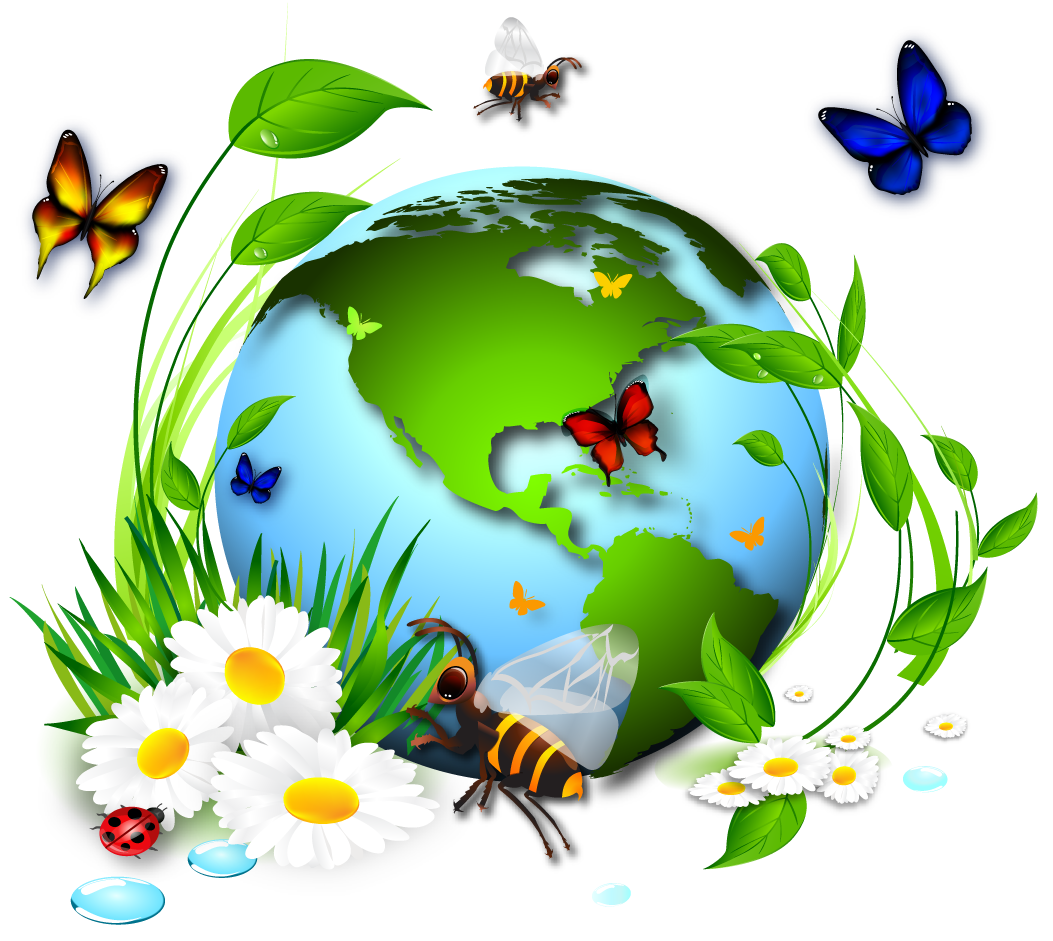                                                                       Выполнила воспитатель                                                                      Цыбанова М.В.Актуальность:Земля - наш прекрасный дом, в котором человек должен быть хозяином. Природа окружает нас постоянно но, к сожалению дети, как правило почти не обращают внимание на неё. Не замечают опасности в природе которую создаёт сам человек. У дошкольников не совсем сформировано ответственное отношение к окружающей среде и деятельности человека в ней. Дети весьма поверхностно знакомы с особенностями окружающей природы. У большинства дошкольников наблюдается отсутствие стойкого познавательного интереса к природе, стремление глубже узнать этот мир, прочувствовать его красоту.  Если не дать развиться этим чувствам в детстве, вероятнее всего, позже они не появятся. Поэтому чем раньше начинается формирование основ экологической культуры, тем выше его эффективность.Цель: Расширить знания детей о Международном Дне Земли и о его значении в жизни каждого человека на планетеЗадачи: Формирование системы элементарных научных экологических знаний, доступных пониманию ребенка-дошкольника.Развивать элементарные представления о планете Земля.Углублять экологические знания детей, воспитывать у них гуманное отношение к природе, чувство ответственности за все живое на Земле.Способствовать формированию у детей понятия того, что они являются частичкой окружающего мира.Вид проекта – учебно-познавательный, информационно - творческийПродолжительность - краткосрочныйПериода реализации проекта - с 1 марта по 30 маяУчастники – воспитатель, дети, родителиФормы и методы – Беседы; НОД; продуктивно- творческая деятельность; дидактические игры; работа с родителями; акции; вовлечение родителей в решение проблемы; экологические досуги; ознакомление детей с природой в повседневной жизни; ситуативные диалоги; чтение стихов, рассказов, сказок с упором на экологическое воспитание; выставки детских работ;-анкетирование и консультации для родителей.Образовательные области - Социально-коммуникативное развитие; Познавательное развитие; Художественно-эстетическое развитие; Речевое развитиеОжидаемый результат: Сформировать у дошкольников осознание того, что человек и природа взаимосвязаны, поэтому забота о природе – это забота о будущем планеты Земля. Научить детей сопереживать её бедам (через восприятие отрицательной человеческой деятельности).Научить грамотно защищать природу и бороться за её сохранение (через практическую общественную деятельность)Этапы проекта: I этап – организационно-подготовительный (февраль)- Изучение литературы по теме проекта.- Изучение интернет ресурсов по теме проекта.- Планирование предстоящей деятельности, направленной на реализацию      проекта (составление перспективного плана)- Обеспечение дидактического комплекса для реализации проекта.- Создание и разработка картотеки дидактических игр по экологии.II этап – основной (с 1 марта – по 30 апреля)- Проведение мероприятий по экологии - Викторины- Обыгрывание дидактических игр по экологии - Беседы, НОД- Чтение художественной литературы- Презентация- Просмотр экомультфильмов- Рассматривание экокартинок- Работа с родителямиIII этап – заключительный (май)Как результат:- Организация выставки детско - родительских рисунков по экологии.- Акции; Фотовыставка - Коллективный плакат и стенгазета- Совместно с детьми составлен альбом по проекту- Уборка участка- Тренинг- Поделки из бросового материала- Посадка на территории детского сада деревьев, кустарников, цветов                                       Перспективный план                                                     АНКЕТА              «Экологическое воспитание дошкольника»1. Считаете ли Вы важным компонентом экологическое воспитание ребёнка?• Да• Нет• Не знаю2. Как Вы считаете, зависит ли состояние здоровья ребенка от состояния окружающей среды?• Да• Нет• Не знаю3. В какой совместной деятельности Вы осуществляете экологическое воспитание детей в семье?• Беседы с ребенком о природе• Подкормка птиц• Отдых на природе• Наблюдение за природными объектами• Чтение художественной литературы природоведческого содержания• Другие формы__________________________________________________4. Как вы оцениваете уровень экологический знаний Вашего ребенка?• Высоки• Средний• Низкий5. Знакомите ли Вы детей с правилами поведения в природе?• Да• Нет6. Учите ли Вы ребенка видеть и чувствовать красоту природы, понимать экологические связи, место и роль человека в природе? • Да• Нет мне некогда7. Знакомите ли Вы ребенка с правилами поведения на природе? • Да• Нет8. Нравится ли вашему ребенку искать в окружающем мире что-то новое, интересное, загадочное, увлекательное? __________________________________________________________9. Бывая в лесу, на лугу, в поле, знакомите ли Вы ребенка:с разнообразием цветочных растений, их связью со средой обитания;растениями, насекомыми, занесенными в Красную книгу.• Да• Нет10. . Посадили ли Вы с ребёнком дерево?• Да• Нет11. Мастерили ли Вы когда-нибудь кормушки для птиц?• Да• Нет12. Принимали ли Вы когда ни будь участие в экологической акции «Общее дело»• Да• Нет13.Читаете ли Вы ребенку книги о природе?• Да• Нет14. Смотрит ли Ваш ребенок, телепередачи о природе?• Да• Нет15. Часто ли Вы бываете с ребенком на природе и если бываете, то где?_______________________________________________________________16. Приучаете ли Вы ребёнка убирать за собой место отдыха на природе?• Да• Нет17. Интересуетесь ли Вы материалами по воспитанию у детей экологической культуры, размещенными на стенде? Есть ли у Вас предложения по изменению или дополнению этого материала?• Да• Нет18. Какие мероприятия вы могли бы предложить провести на экологические темы в группе ?_________________________________________________________________19. Будете ли Вы участвовать в фотовыставках, конкурсах и других мероприятиях, планируемых в дошкольном образовательном учреждении, в рамках экологического образования детей? _________________________________________________________________20. Какую информацию Вы хотели бы получить от дошкольного учреждения по экологическому воспитанию дошкольников________________________________________________________________                            Благодарим Вас за участие!3 марта «Всемирный день дикой природы»- Рассматривание плаката «Природа в опасности»- Беседа «Как мы можем помочь нашей планете?»- Чтение художественной литературы: В. Н.    Тарасийчук «Экология в картинках», Ю. Демянская   «Дом Земли», - Дидактическая игра «Что будет если…»14 марта «Всемирный день защиты воды»- Просмотр мультфильма: Н. Калинина «Загадки    воды»;- Беседа «Значение почвы и воды в жизни всего    живого»- Презентация «Последствия деятельности человека»20 марта«День Земли»- Рассказ воспитателя. «О Всемирном празднике   «День Земли»- Просмотр экомультфильмов - Рисование «Мир природы глазами детей»- Чтение С. Ирсанов «Что значишь ты без трав и    птиц».21 марта«Международный день леса»- Прослушивание: «Звуки природы», «Звуки леса»- Ситуативная беседа «Как вести себя в природе»- Придумывание сказки «Приключение Лесовичка»- Акция «Спаси ёжика»    (сдача батареек в утиль) в школе № 51- Заседание клуба знатоков природы «Знаешь ли ты      лес?»1 апреля«День птиц»- Чтение художественной литературы: В. Бианки   «Мастера без топора», В. Степанов «Птицы в    стихах», М. Зощенко «Великие путешественники ,   В. Бианки «Лесные домики». - Оригами  «Голубь»- Разучивание песни «Птичий дом»- Плакат «Птицы нашего края»- Порекомендовать родителям экскурсию на утиную    заводь15 апреля«День экологических знаний»- Викторина  «Экологические ситуации»- Составление рассказа «Какой я хочу видеть мою   планету»- Театральная постановка «Незнайкины правила»- Чтение экостихотворений- Разгадывание экозагадок    19 апреля«День подснежника»- Беседа о растениях занесённых в красную книгу- Слушание рассказа «Легенда о подснежнике»- Рисование «Подснежники»- Игра из книги Н. Пикулевой «Слово на ладошке»- НОД «Будь природе другом»- Чтение художественного произведения   "Подснежник" Я. Френкеля, Н.Акушина , Г. Виеру                     Е. Серовой . Составление рассказа о подснежнике.- Видеозапись фрагмента из мультфильма "Двенадцать   месяцев". - Аудио запись музыкального произведения    П. Чайковского "Апрель. Подснежник"- Рассматривание репродукций картин А.Грицкая   "Подснежники"22 апреля«Всемирный день Земли»- Рассказ «История праздника «День Земли»- Конкурс модели «Колокола мира»- Беседа «Планета Земля в опасности»- Коллективная газета «Живи Земля!»- Игра с мячом «Ответ – вопрос»- НОД «Земля – наш общий дом»- Рассматривание иллюстраций «По страницам    Красной книги»3 мая «День солнца»- Создание альбома «Берегите Землю»- Акция «Сделаем вместе»- Уборка участка «Трудовой десант»- Викторина на экологической тропе «Знатоки    Тверского края»- Анкета для родителей «Экологическое воспитание     дошкольников»15 мая«Международный день климата»- Беседа «Как загрязнение природы влияет   на здоровье человека»- Домашнее задание для родителей и детей рисунки -   «Коль будет человек с природою дружить, на свете      сразу станет легче жить» - Порекомендовать родителям экскурсию в   ботанический сад- Коллективный плакат «Берегите Землю»20 мая«День Волги»- Экологический тренинг «Я часть природы»- Беседа «Чистый берег, чистая река –    здоровье на века»- Домашнее задание для родителей и детей:  Поделки из бросового материала   «Мусорная фантазия»- Ширма «Давайте беречь природу!»- Фотовыставка - «Общее дело»- Акция «Оставим память о себе» (посадка на    территории детского сада деревьев, кустарников,     цветов)- Консультация для родителей «Тропа наших    открытий»